Publicado en Madrid el 23/02/2018 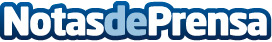 Lefrik duplica sus ventas en España durante 2017Lefrik, la firma española sostenible de mochilas, complementos y bolsas de viaje nace en el año 2012 en forma de tienda online, en 2014 abre su primer punto de venta físico y en 2017 se lanza a la distribución por tiendas de toda España. Durante el año 2017 multiplicó sus ventas por 2 con respecto al año anterior y abrió más de 60 puntos de venta en toda EspañaDatos de contacto:Lefrik911 40 52 38Nota de prensa publicada en: https://www.notasdeprensa.es/lefrik-duplica-sus-ventas-en-espana-durante Categorias: Moda Sociedad Madrid Ecología Emprendedores Recursos humanos Consumo http://www.notasdeprensa.es